AÇIKLAMA: Bu formun eksiksiz bir şekilde doldurulduktan sonra egitim@hak.gov.tr adresine e-posta yoluyla iletilmesi gerekmektedir. HAK, yeterli talebin oluşmasının ardından, ilgili eğitim programlarına ilişkin yapacağı muhtemel hazırlıkları talep sahibine bildirecektir.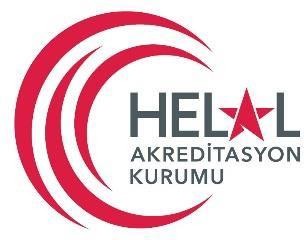 FORMDoküman No:AKR-Pr05-Fo-001Eğitim Talep FormuYayım Tarihi:26.11.2019Eğitim Talep FormuRevizyonTarihi/No:03.09.2021/Rv01Eğitim Talep FormuSayfa No:1/1Kayıt No: (HAK Personeli tarafından doldurulur) Talep Sahibinin Temsilcisi Olduğu Kuruluşa Ait Bilgiler: Kuruluşun İsmi:Ticari Unvanı:İrtibat Adresi:İrtibat Numarası:HAK’tan talep edilen eğitim programına ilişkin bilgiler: (HAK Akademide yer almayan ancak ihtiyaca yönelik talep edilen eğitim programına ilişkin bilgiler)                       Talep Edilen Eğitimin Adı:(Varsa) Eğitimin Talep Edildiği Yabancı Dil:Eğitimin Verilmesi Talep Edilen Tarih:Eğitime Katılması Öngörülen Kuruluş Çalışanı/Temsilcisi Sayısı: İlave Açıklamalar:Talebi Kayıt Altına Alan HAK Yetkilisi:Adı Soyadı:	Unvanı:Kayıt Tarihi:	İmza: